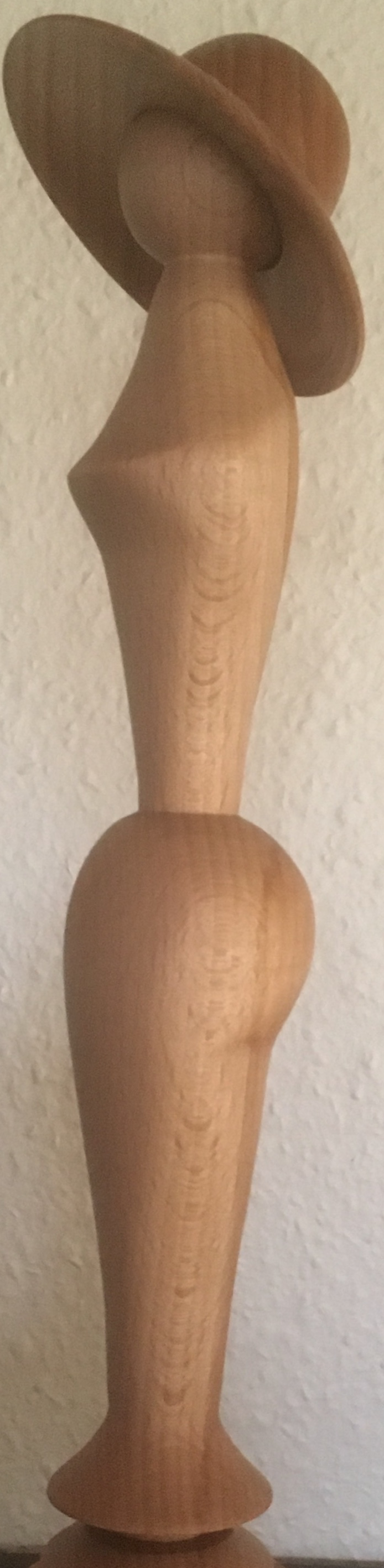 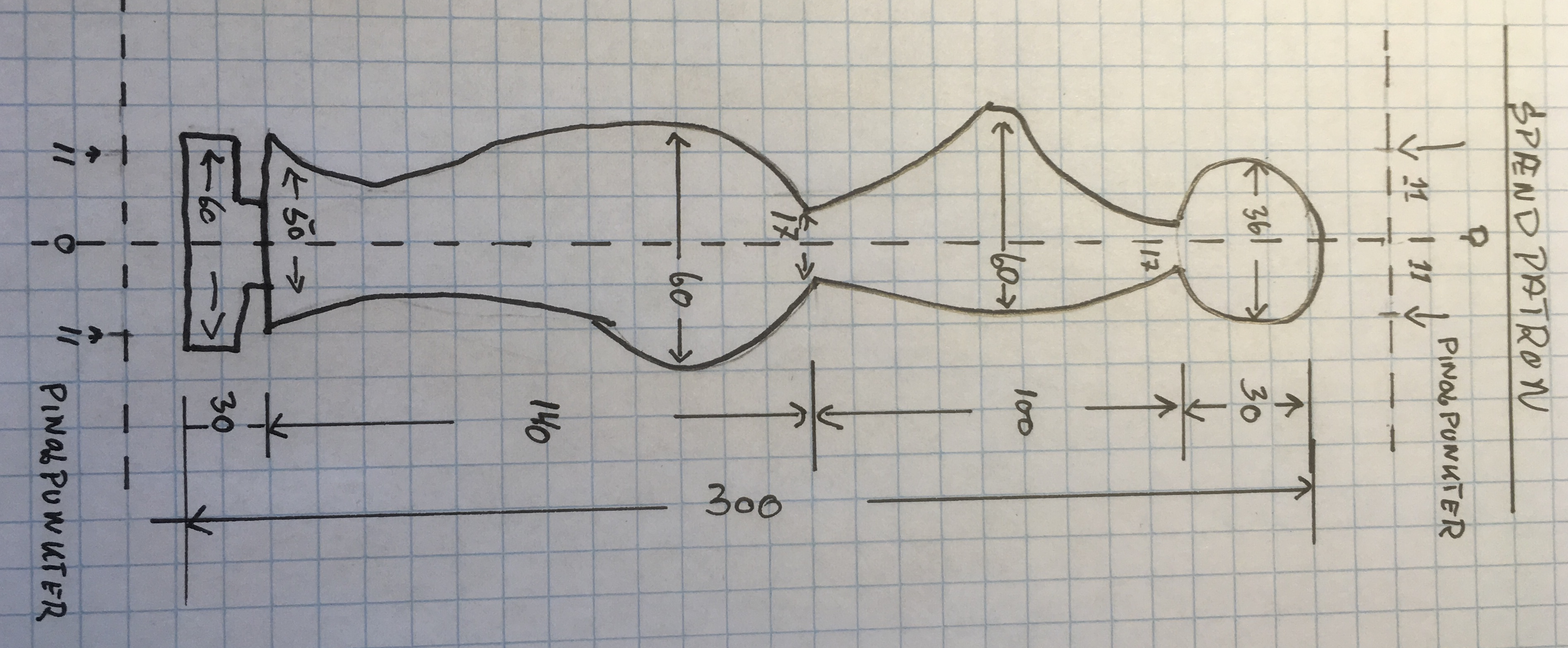 Hat drejes efter fri fantasi diam.   80 – 90 